ПРОЕКТ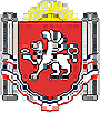 БОТАНИЧЕСКИЙ  СЕЛЬСКИЙ СОВЕТРАЗДОЛЬНЕНСКОГО РАЙОНАРЕСПУБЛИКИ КРЫМРЕШЕНИЕ__.__.2024 года                     					    		№ ____О внесении изменений в решение Ботанического сельского совета Раздольненского района Республики Крым от 18.11.2021 № 290 «Об утверждении Положения «О муниципальной службе в Ботаническом сельском поселении Раздольненского района Республики Крым»В связи с изменениями норм действующего федерального законодательства, в соответствии с Федеральными законами Российской Федерации от 06.10.2003        № 131-ФЗ «Об общих принципах организации местного самоуправления в Российской Федерации», от 02.03.2007 № 25-ФЗ «О муниципальной службе в Российской Федерации», от 10.07.2023 № 286-ФЗ «О внесении изменений в отдельные законодательные акты Российской Федерации», руководствуясь Уставом муниципального образования Ботаническое сельское поселение Раздольненского района Республики Крым, Ботанический сельский советРЕШИЛ:1. Внести в решение Ботанического сельского совета Раздольненского района Республики Крым от 18.11.2021 № 290 «Об утверждении Положения «О муниципальной службе в Ботаническом сельском поселении Раздольненского района Республики Крым» (далее – решение) следующие изменения:1.1. в приложении № 1 к решению:1.1.1. в статье 15:а) пункт 2.2 изложить в следующей редакции:«2.2. В случае, если владение лицом, замещающим должность муниципальной службы, ценными бумагами (долями участия, паями в уставных (складочных) капиталах организаций) приводит или может привести к конфликту интересов, указанное лицо обязано передать принадлежащие ему ценные бумаги (доли участия, паи в уставных (складочных) капиталах организаций) в доверительное управление в соответствии с гражданским законодательством Российской Федерации.»;б) пункт 2.3 изложить в следующей редакции:«2.3. Непринятие муниципальным служащим, являющимся стороной конфликта интересов, мер по предотвращению или урегулированию конфликта интересов является правонарушением, влекущим увольнение муниципального служащего с муниципальной службы, за исключением случаев, установленных федеральными законами.»;в) пункт 3.1 изложить в следующей редакции:«3.1. Непринятие муниципальным служащим, являющимся представителем нанимателя, которому стало известно о возникновении у подчиненного ему муниципального служащего личной заинтересованности, которая приводит или может привести к конфликту интересов, мер по предотвращению или урегулированию конфликта интересов является правонарушением, влекущим увольнение муниципального служащего, являющегося представителем нанимателя, с муниципальной службы, за исключением случаев, установленных федеральными законами.»;1.1.2. в статье 16:а) пункт 7 изложить в следующей редакции:«7. Непредставление муниципальным служащим сведений о своих доходах, расходах, об имуществе и обязательствах имущественного характера, а также о доходах, расходах, об имуществе и обязательствах имущественного характера своих супруги (супруга) и несовершеннолетних детей в случае, если представление таких сведений обязательно, либо представление заведомо неполных сведений является правонарушением, влекущим увольнение муниципального служащего с муниципальной службы, за исключением случаев, установленных федеральными законами.»;б) дополнить пунктом 7.1 следующего содержания:	«7.1. Представление муниципальным служащим заведомо недостоверных сведений, указанных в пункте 7 настоящей статьи, является правонарушением, влекущим увольнение муниципального служащего с муниципальной службы.»;1.1.3. статью 19 дополнить пунктом 4 следующего содержания:«4. Муниципальный служащий освобождается от ответственности за несоблюдение ограничений и запретов, требований о предотвращении или об урегулировании конфликта интересов и неисполнение обязанностей, установленных настоящим Положением и другими федеральными законами в целях противодействия коррупции, в случае, если несоблюдение таких ограничений, запретов и требований, а также неисполнение таких обязанностей признается следствием не зависящих от него обстоятельств в порядке, предусмотренном частями 3 - 6 статьи 13 Федерального закона от 25 декабря 2008 года № 273-ФЗ «О противодействии коррупции.».	2. Признать утратившим силу решение Ботанического сельского совета от 09.11.2023 № 549 «О внесении изменений в решение Ботанического сельского совета от 18.11.2021 № 290 «О муниципальной службе в Ботаническом сельском поселении Раздольненского района Республики Крым». 	3.Обнародовать данное решение на информационном стенде Ботанического сельского поселения по адресу: Республика Крым, Раздольненский район, с. Ботаническое, ул. Победы, 1А и в сетевом издании  «Официальный сайт Администрации Ботанического сельского поселения Раздольненского района Республики Крым» (http://admbotanika.ru). 4. Настоящее решение вступает в силу со дня его официального обнародования.5. Контроль за исполнением настоящего решения возложить на председателя Ботанического сельского совета – главу администрации Ботанического сельского поселения.Председатель Ботанического сельского совета - глава администрацииБотанического сельского поселения				М.А. Власевская